„Avrupa laminatı, kendini sürekli yeniden keşfediyor“ EPLF, uluslararası düzeyde yenilik atağı ile önde gidiyor  
„Avrupa laminatı, Hightech olduğu için ‚high end‘“ demişti EPLF Başkanı Ludger Schindler Hannover'deki Domotex 2017 için düzenlenen basın konferansında ve sözlerini şöyle sürdürmüştü: „Avrupalı laminat parke üreticilerinin ve onların tedarikçilerinin özellikle güçlü yanı, önde gelen tasarım fikirlerinden ve yenilikçi teknolojilerden sürekli müthiş câzip ve kalite açısından daha iyi hale getirilmiş ürünler geliştirebilmektir. 2017 yılında da laminat parke sektöründe öncü trendler Avrupa'dan gelecek.“ EPLF aktörleri, 2017 laminat parke yılına kendinden emin ve pozitif beklentilerle giriyorlar. Dünya çapında artan satış rakamları ve de teknoloji ve standardizasyon alanındaki birlik çalışmalarında kaydedilen ilerlemeler, bu tutumu desteklemektedir. 
Schindler, Hannover'de EPLF'nin yeni „yenilik atağını“ tanıttı ve mayıs ayındaki üye toplantısında birliğin bu yolda bir „manifesto“ yayınlayacağını duyurdu. Kendisi, bu bağlamda Avrupa laminat endüstrisinin liderlik talebini de şu sözlerle net bir biçimde vurguladı: „EPLF, yenilikçilerin birliği olarak faaliyet göstermektedir. Biz, yarının yeniliklerinin yolunu gösteriyor ve daha iyi bir laminat yolundaki gerekli kalite beklentilerini dünya çapında kabul ettirmek için optimum platformu sunuyoruz.“ 
EPLF uzmanları, bu amaçla beraberce teknolojik bilgi birikimini daha da geliştirmeye çalışıyorlar. Başarının en son örneği olarak AB tarafından teşvik edilen araştırma projesi „Derin Strüktürler“ gösterilebilir. IHD (Dresden Ahşap Teknolojisi Enstitüsü) ile yapılan bu işbirliğinden, hem derin hem de mat yüzey strüktürlü laminat parkelerin aşınma, darbe mukavemeti ve parlatma tutumu için yeni ve standardizasyona uygun test yöntemleri ortaya çıkmıştır. Yine bu projeden elde edilen bilgiler, özel olarak strüktürlü laminat parke yüzeyleri için üretim teknolojilerinin daha da geliştirilmesine yönelik değerli esaslar vermektedir.Araştırma sonuçları, kapsamlı bir biçimde sektöre iletildi ve ayrıca 2016 ilkbaharında 3 IHD işletme içi kullanım standardının yayınlanmasıyla da doğrudan branşa taşındı: IHD-W-479 sayılı „Laminat parke döşemelerin aşınma direncinin tayini“ konulu işletme içi kullanım standardı, IHD-W-425 sayılı „Laminat parke döşemelerin ufak bir bilye ile darbe direncinin tayini“ konulu işletme içi kullanım standardı ve de IHD-W-475 sayılı „Laminat zeminlerde parlatmaya karşı dayanıklılığın tayini“ konulu işletme içi kullanım standardı. Bu belgeler, ücretsiz olarak IHD'den istenebilir. EPLF şimdi CEN bünyesinde üyeleriyle, bu sonuçların somut normatif yönergeler olarak ürün standartlarının revizyonuna dahil edilmesi yolunda çaba harcamaktadır. Üyeler örneğin, projede geliştirilen laminat zemin kaplamalarının parlatma tutumu testinin EN 16094 standardına (Laminat zemin kaplamaları - Mikroçizilme direncinin tayini için deney metodu) mümkün olan üçüncü test yöntemi olarak alınmasına çaba harcıyorlar. 
Yeni EPLF araştırma projesi „Sandalye tekerleği testi“EPLF, yeni ve AB tarafından teşvik edilen birlik projesi olarak bu kez "sandalye tekerleği testi" konulu çalışmalara başladı. Yine IHD ile işbirliği içerisinde 2019 yazına kadar hem çeşitli kilitleme profillerine sahip sabit olmayan yer döşemelerinde hem de yapıştırılmış yer döşemelerinde kullanılabilecek uygun bir test cihazıyla test yöntemi geliştirilmesi hedefleniyor. Bunda önemli olan, zemin malzemelerinin de gözönüne alınmasıdır. Hâlihazırda sandalye tekerleği testi için geçerli olan test yöntemi yaklaşık yarım yüzyıldan bu yana kullanılmaktadır. Uzmanlar, acilen mevcut şartlara ve ürünlere uygun yeni bir çözüm bulunması gerektiği konusunda hemfikirlerdir. EPLF Teknik Kısmı Başkanı Eberhard Herrmann, „Laminatın süregelen başarısı sürekli yenilik getirilmesine dayanmaktadır. Uluslararası kalite ve test standartları da buna ayak uydurmak zorundadır. Biz araştırmalarımızla bu alanda aktif biçimde önde gitmekteyiz; bizim için önemli olan, çağdaş ve pratiğe uygun çözümler geliştirmektir. Nihayetinde tüketiciler, gelecekte de, sadece güvenilir biçimde test edilmiş özelliklere sahip ürünler aldıklarından emin olabilmelidir“ demektedir. Gelişmekte olan pazarlarda angajman
Rusya'da, Rus pazarındaki laminat zeminler için kuralların ve kalite kriterlerinin daha iyi hale getirilmesi amacıyla buraya özel bir çalışma grubu aktif durumdadır. Laminat parkelerde – mevcut GOST standardından farklı olarak – CEN esaslarına benzer şekilde uygulanacak ve pazarda faaliyet gösterenler için bağlayıcı olacak yeni teknik şartnameler için çaba harcanmaktadır. Bu olanak zor olsa da, „Avrasya Ekonomik Birliği“ çerçevesinde söz konusudur. İleride bir diğer adım olarak, en azından bir Rus test enstitüsüne teknik bilgi birikimi ve uygun teknik donanımlarla şartnamelerin denetlenmesi amaçlı gerekli testleri yapmak için destek verilmelidir. Doğu Avrupa pazarına yönelik bu angajmana uzun vâdede değebileceğini görmek için mevcut satış rakamlarına bir bakmak yeterlidir: Kuzey Amerika ve Asya'daki gelişmekte olan pazarların yanısıra buradaki iki hâneli büyüme rakamları Doğu Avrupa'yı EPLF üyeleri için giderek daha ilginç kılmaktadır. İran, Mısır veya Hindistan gibi ülkelerdeki gelişme de EPLF tarafından ilgiyle izlenmektedir. „Uluslararası zemin döşemeleri piyasasındaki fırsat ve zorlu görevler, Avrupa laminat parke endüstrisinin ortak bir kalite stratejisi ortaya koymasını gerektirmektedir“ diyor Pazarlar + İmaj Çalışma Grupları Başkanı Max von Tippelskirch ve sözlerini şöyle sürdürüyor: „Dünya çapında arzın farklı ürün kalitesi tehlikesiyle beraber sürekli artması nedeniyle birliğimizin standardizasyon, ürün güvenliği ve piyasa şeffaflığı alanlarındaki hedeflerinin gelecekte de kesinlikle önceliği vardır.“EPLF, satış pazarlarının bölgesel gelişimi nedeniyle birlik web sitesinin 2016 yılında yeniden sunumunda dil seçeneklerini genişletmeye önem verdi; web sitesi içeriği şimdi 3 dilden 9 dile çıktı. Web sayfası, Almanca, İngilizce ve Fransızca dillerinin yanısıra şimdi artık İtalyanca, Felemenkçe, Lehçe, Rusça, İspanyolca ve Türkçe olarak da sunulmaktadır. Bilinen www.eplf.com adresindeki yeni sayfaya yeni ve modern bir mizanpaj yapıldı. Bilgilendirme ve karşıdan yükleme platformu olarak sayfa, özel olarak mimarlara, müteahhitlere, bina ihalecilerine, zanaatkârlara, tüccarlara, üreticilere, tedarikçilere ve redaktörlere olmak üzere sektörün profesyonellerine hitap etmektedir. Bunların hepsi, burada hedef kitleye yönelik içerikleri hızlıca bulabilmektedir. „Duyarlı tasarım“ sayesinde web sayfası, şimdi artık seyyar cihazlara da uygundur.„Laminat 2020 – Yenilik Forumu“EPLF, birlik içi olarak da kendini her zaman olduğundan daha fazla „iletişim merkezi“ olarak görmektedir: 2016 yılında üyeler için yeni ve kompakt  toplantı formatı „Laminat 2020 – Yenilik Forumu“na start verildi. Prömiyerde ana temayı "dijital baskı" oluşturdu. Büyük büyük konu, birliği gelecekte de daha da yoğun uğraştıracaktır. Mayıs 2017 başındaki üye toplantısında forum şimdi ikinci tura girecek. EPLF Yönetim Kurulu Üyesi Paul De Cock, şöyle diyor: „Ancak kullanıcılara sadece en iyi olmakla kalmayıp, aynı zamanda en yenilikçi olan laminatı sunarsak, başarımızı sürdürebiliriz. EPLF Yenilik Forumu'muzda sektörün gelecekteki konularına odaklı bilgilendiriyoruz. Üyelerimiz – tedarikçiler ve üreticiler – alanlarında kesinlikle uzmanlardır. Onların değerli teknik bilgi birikimini, ağımızda tüm aktörlerimizin yararına kullanabiliriz. Böylelikle Avrupa laminat ürünleri, önümüzdeki yıllarda da dünya pazarlarındaki birincilik konumunu koruyacaktır.“ www.eplf.com
Resimler:
elnd1701_b1: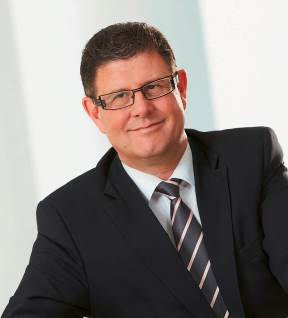 EPLF Başkanı Ludger Schindler: „Avrupa laminatı, Hightech olduğu için ‚high end‘. 2017 yılında da laminat parke sektöründe öncü trendler Avrupa'dan gelecek.“  – Fotoğraf: EPLF/MeisterWerkeelnd1701_b2: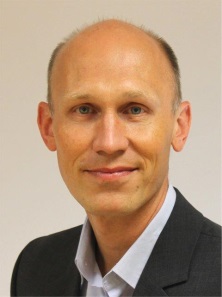 EPLF Teknik Çalışma Grubu Başkanı Eberhard Herrmann: „Laminatın süregelen başarısı sürekli yenilik getirilmesine dayanmaktadır ve uluslararası kalite ve test standartları da buna ayak uydurmak zorundadır.  EPLF'de araştırmalarımızla bu alanda aktif biçimde önde gitmekteyiz.“ – Fotoğraf: EPLF/Eggerelnd1701_b3: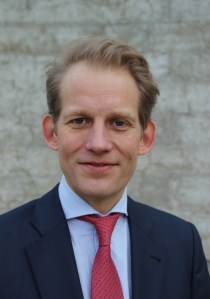 EPLF Pazarlama Başkanı Max von Tippelskirch: „Kuzey Amerika ve Asya'daki gelişmekte olan pazarların yanısıra buradaki iki hâneli büyüme rakamları Doğu Avrupa'yı EPLF üyeleri için giderek daha ilginç kılmaktadır.“ – Fotoğraf: EPLF/Swiss Krono Groupelnd1701_b4:
EPLF Yönetim Kurulu Üyesi Paul De Cock: „EPLF'yi her zaman olduğundan daha fazla iletişim merkezi olarak görmekteyiz. Yeni Yenilik Forumumuz, üyelere sektörün gelecekteki konularına ilişkin kapsamlı bilgi sunmaktadır.“ – Fotoğraf: EPLF/Unilin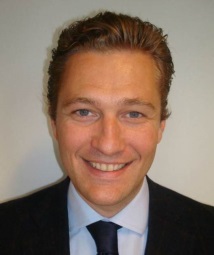 elnd1701_b5:
Üstün tasarım kalitesinde, teknik açıdan en iyi kullanım özellikleriyle donatılmış ve ayrıca ekolojik açıdan kusursuz üretilmiş laminat. – 'Avrupa'da üretilmiş kalite ve yenilik' istemiyle EPLF üreticileri ve tedarikçileri yeni laminat parke yılına kendilerinden gayet emin bir şekilde adım atıyorlar. – Fotoğraf: Kronospan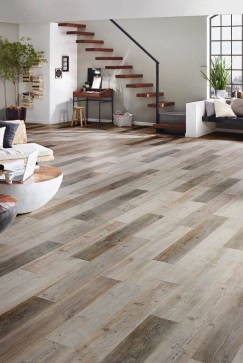 